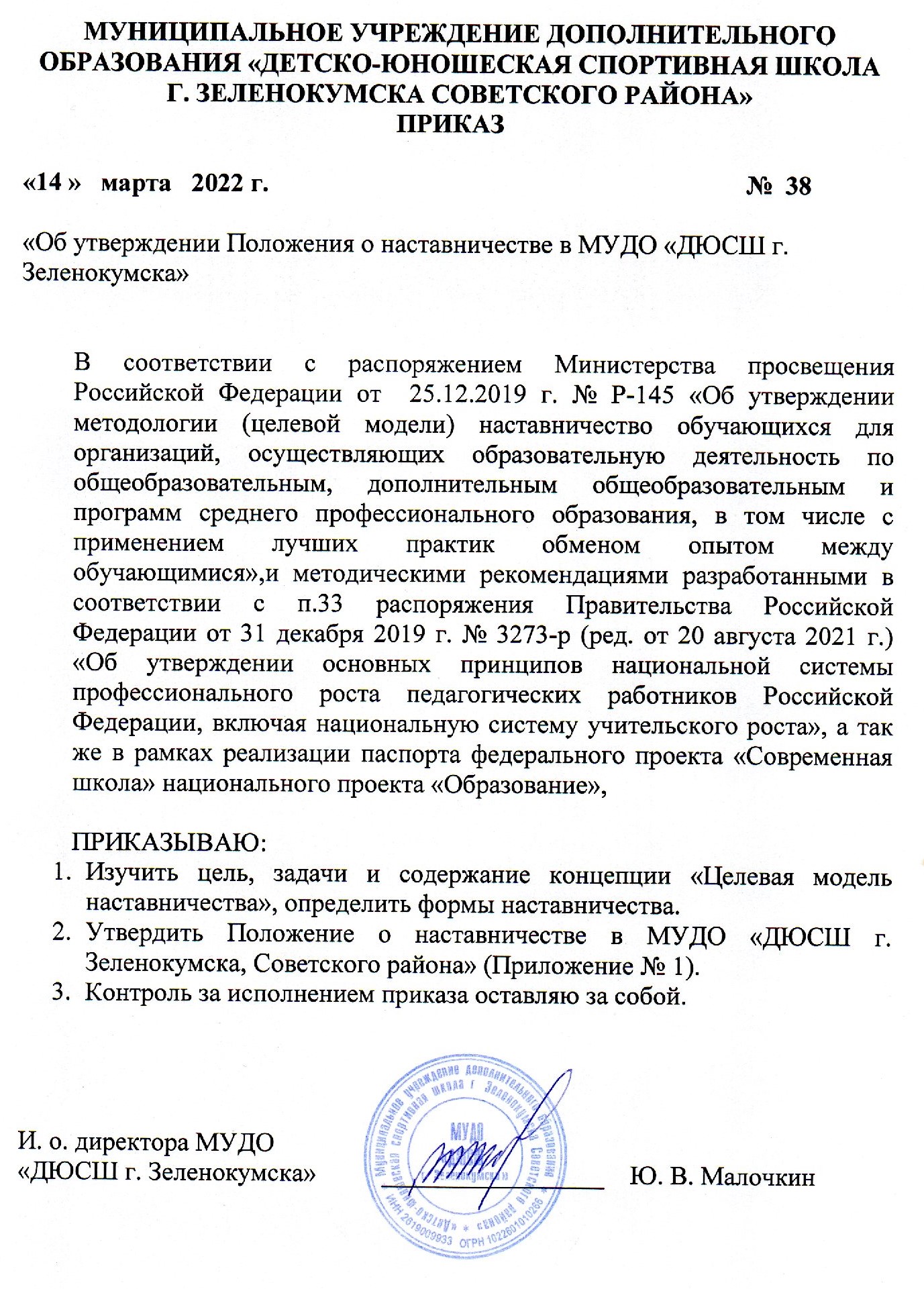 Приложение 1Положение о наставничестве педагогических работников в муниципальном учреждении дополнительного образования «Детско-юношеская спортивная школа г.Зеленокумска Советского района» 1. Общие положения 1.1. Настоящее Положение о системе наставничества педагогических работников в образовательной организации МУДО «ДЮСШ г.Зеленокумска» определяет цели, задачи, формы и порядок осуществления наставничества (далее – Положение). Разработано в соответствии с нормативной правовой базой в сфере образования и наставничества. 1.2. Система наставничества представляет собой форму преемственности поколений, социальный институт, осуществляющий процесс передачи и ускорения социального и профессионального опыта. Это одна из наиболее эффективных форм профессиональной адаптации, способствующая повышению профессиональной компетентности и закреплению педагогических кадров. 1.3. Наставничество в МУДО «ДЮСШ г.Зеленокумска» (далее ОУ) – форма обеспечения профессионального становления, развития и адаптации к квалифицированному исполнению должностных обязанностей лиц, в отношении которых осуществляется наставничество, разновидность индивидуальной работы с молодыми тренерами-преподавателями, не имеющими трудового стажа педагогической деятельности или имеющими трудовой стаж не более 3 лет.1.4.  Наставничество предусматривает систематическую индивидуальную работу опытного педагога по развитию у молодого специалиста необходимых навыков и умений ведения педагогической деятельности, а также имеющихся знаний в области предметной специализации и методики преподавания. 1.5. В Положении используются следующие понятия: Наставник – педагогический работник, назначаемый ответственным за профессиональную и должностную адаптацию лица, в отношении которого осуществляется наставническая деятельность в образовательной организации. Наставляемый – участник системы наставничества, который через взаимодействие с наставником и при его помощи и поддержке приобретает новый опыт, развивает необходимые навыки и компетенции, добивается предсказуемых результатов, преодолевая тем самым свои профессиональные затруднения. Куратор – сотрудник образовательной организации, учреждения из числа ее социальных партнеров (другие образовательные учреждения – школы, вузы, колледжи; учреждения культуры и спорта, дополнительного профессионального образования, предприятия и др.), который отвечает за реализацию персонализированных(ой) программ(ы) наставничества. Наставничество – форма обеспечения профессионального становления, развития и адаптации к квалифицированному исполнению должностных обязанностей лиц, в отношении которых осуществляется наставничество. Форма наставничества – способ реализации системы наставничества через организацию работы наставнической пары/группы, участники которой находятся в заданной ролевой ситуации, определяемой основной деятельностью и позицией участников. Персонализированная программа наставничества – это краткосрочная персонализированная программа (от 3 месяцев до 1 года), включающая описание форм и видов наставничества, участников наставнической деятельности, направления наставнической деятельности и перечень мероприятий, нацеленных на устранение выявленных профессиональных затруднений наставляемого и на поддержку его сильных сторон. 1.6. Основными принципами системы наставничества педагогических работников являются: 1) принцип научности - предполагает применение научно-обоснованных методик и технологий в сфере наставничества педагогических работников; 2) принцип системности и стратегической целостности - предполагает разработку и реализацию практик наставничества с максимальным охватом всех необходимых компонентов системы образования на федеральном, региональном, муниципальном уровнях и уровне образовательной организации; 3) принцип легитимности подразумевает соответствие деятельности по реализации программы наставничества законодательству Российской Федерации, региональной нормативно-правовой базе; 4) принцип обеспечения суверенных прав личности предполагает приоритет интересов личности и личностного развития педагога в процессе его профессионального и социального развития, честность и открытость взаимоотношений, уважение к личности наставляемого и наставника; 5) принцип добровольности, свободы выбора, учета многофакторности в определении и совместной деятельности наставника и наставляемого; 6) принцип аксиологичности подразумевает формирование у наставляемого и наставника ценностных отношений к профессиональной деятельности, уважения к личности, государству и окружающей среде, общечеловеческим ценностям; 7) принцип личной ответственности предполагает ответственное поведение всех субъектов наставнической деятельности – куратора, наставника, наставляемого и пр. к внедрению практик наставничества, его результатам, выбору коммуникативных стратегий и механизмов наставничества; 8) принцип индивидуализации и персонализации наставничества направлен на сохранение индивидуальных приоритетов в создании для наставляемого индивидуальной траектории развития; 9) принцип равенства признает, что наставничество реализуется людьми, имеющими равный социальный статус педагога с соответствующей системой прав, обязанностей, ответственности, независимо от ролевой позиции в системе наставничества. 1.7. Участие в системе наставничества не должно наносить ущерба образовательному процессу образовательной организации. Решение об освобождении наставника и наставляемого от выполнения должностных обязанностей для участия в мероприятиях плана реализации персонализированной программы наставничества принимает руководитель образовательной организации в исключительных случаях при условии обеспечения непрерывности образовательного процесса в образовательной организации и замены их отсутствия. 2. Цель и задачи наставничества2.1.Цель системы наставничества педагогических работников в образовательной организации – реализация комплекса мер по созданию эффективной среды наставничества в образовательной организации, способствующей непрерывному профессиональному росту и самоопределению, личностному и социальному развитию педагогических работников, самореализации и закреплению молодых/начинающих специалистов в педагогической профессии.2.2. Задачи системы наставничества педагогических работников: - содействовать созданию в образовательной организации психологически комфортной образовательной среды наставничества, способствующей раскрытию личностного, профессионального, творческого потенциала педагогов путем проектирования их индивидуальной профессиональной траектории;  - оказывать помощь в освоении цифровой информационно-коммуникативной среды, эффективных форматов непрерывного профессионального развития и методической поддержки педагогических работников образовательной организации, региональных систем научно-методического сопровождения педагогических работников и управленческих кадров; - содействовать участию в стратегических партнерских отношениях, развитию горизонтальных связей в сфере наставничества на школьном и внешкольном уровнях; - способствовать развитию профессиональных компетенций педагогов в условиях цифровой образовательной среды, востребованности использования современных информационно-коммуникативных и педагогических технологий путем внедрения разнообразных, в том числе реверсивных, сетевых и дистанционных форм наставничества; - содействовать увеличению числа закрепившихся в профессии педагогических кадров, в том числе молодых/начинающих педагогов; - оказывать помощь в профессиональной и должностной адаптации педагога, в отношении которого осуществляется наставничество, к условиям осуществления педагогической деятельности конкретной образовательной организации, ознакомление с традициями и укладом школьной жизни, а также в преодолении профессиональных трудностей, возникающих при выполнении должностных обязанностей; - обеспечивать формирование и развитие профессиональных знаний и навыков педагога, в отношении которого осуществляется наставничество; - ускорять процесс профессионального становления и развития педагога, в отношении которых осуществляется наставничество, развитие их способности самостоятельно, качественно и ответственно выполнять возложенные функциональные обязанности в соответствии с замещаемой должностью; - содействовать в выработке навыков профессионального поведения педагогов, в отношении которых осуществляется наставничество, соответствующего профессионально-этическим принципам, а также требованиям, установленным законодательством; - знакомить педагогов, в отношении которых осуществляется наставничество, с эффективными формами и методами индивидуальной работы и работы в коллективе, направленными на развитие их способности самостоятельно и качественно выполнять возложенные на них должностные обязанности, повышать свой профессиональный уровень.  2.3. В образовательной организации применяются разнообразные формы наставничества («педагог – педагог», «руководитель образовательной организации – педагог», «работодатель – студент» и другие) по отношению к наставнику или группе наставляемых. Применение форм наставничества выбирается в зависимости от цели персонализированной программы наставничества педагога, имеющихся профессиональных затруднений, запроса наставляемого и имеющихся кадровых  ресурсов. Формы наставничества используются как в одном виде, так и в комплексе в зависимости от запланированных эффектов. Виртуальное (дистанционное) наставничество – дистанционная форма организации наставничества с использованием информационно-коммуникационных технологий, таких как видеоконференции, платформы для дистанционного обучения, социальные сети и онлайн-сообщества, тематические интернет-порталы и др. Обеспечивает постоянное профессиональное и творческое общение, обмен опытом между наставником и наставляемым, позволяет дистанционно сформировать пары «наставник – наставляемый», привлечь профессионалов и сформировать банк данных наставников, делает наставничество доступным для широкого круга лиц. Наставничество в группе – форма наставничества, когда один наставник взаимодействует с группой наставляемых одновременно (от двух и более человек). Краткосрочное или целеполагающее наставничество – наставник и наставляемый встречаются по заранее установленному графику для постановки конкретных целей, ориентированных на определенные краткосрочные результаты. Наставляемый должен приложить определенные усилия, чтобы проявить себя в период между встречами и достичь поставленных целей. Реверсивное наставничество – профессионал младшего возраста становится наставником опытного работника по вопросам новых тенденций, технологий, а опытный педагог становится наставником молодого педагога в вопросах методики и организации учебно-воспитательного процесса. Ситуационное наставничество – наставник оказывает помощь или консультацию всякий раз, когда наставляемый нуждается в них. Как правило, роль наставника состоит в том, чтобы обеспечить немедленное реагирование на ту или иную ситуацию, значимую для его подопечного. Скоростное наставничество – однократная встреча наставляемого (наставляемых) с наставником более высокого уровня (профессионалом/компетентным лицом) с целью построения взаимоотношений с другими работниками, объединенными общими проблемами и интересами или обменом опытом. Такие встречи помогают формулировать и устанавливать цели индивидуального развития и карьерного роста на основе информации, полученной из авторитетных источников, обменяться мнениями и личным опытом, а также наладить отношения «наставник – наставляемый» («равный – равному»). Традиционная форма наставничества («один-на-один») – взаимодействие между более опытным и начинающим работником в течение определенного продолжительного времени. Обычно проводится отбор наставника и наставляемого по определенным критериям: опыт, навыки, личностные характеристики и др. Форма наставничества «учитель – учитель» – способ реализации целевой модели наставничества через организацию взаимодействия наставнической пары «учитель-профессионал – учитель, вовлеченный в различные формы поддержки и сопровождения». Форма наставничества «руководитель образовательной организации – учитель» способ реализации целевой модели наставничества через организацию взаимодействия наставнической пары «руководитель образовательной организации – учитель», нацеленную на совершенствование образовательного процесса и достижение желаемых результатов руководителем образовательной организации посредством создания необходимых организационно-педагогических, кадровых, методических, психолого-педагогических условий и ресурсов.3. Организация системы наставничества3.1.Наставничество организуется на основании приказа директора ОУ.3.2. Руководство деятельностью наставников осуществляют куратор, назначаемый руководителем ОУ из числа заместителей.  3.3. Наставник назначается приказом руководителя ОУ из наиболее подготовленных тренеров-преподавателей (с письменного согласия) по следующим критериям:·  высокий уровень профессиональной подготовки;·  развитые коммуникативные навыки и гибкость в общении;·  опыт воспитательной и методической работы;·  стабильные результаты в работе;·  богатый жизненный опыт;·  способность и готовность делиться профессиональным опытом;·  стаж педагогической деятельности не менее 5 лет.3.4. Наставник может иметь одновременно не более двух подшефных педагогов.3.5. Кандидатуры наставников рассматриваются и утверждаются на заседаниях тренерского совета ОУ. 3.6. Назначение производится при обоюдном согласии наставника и молодого специалиста, за которым он будет закреплен, по рекомендации тренерского совета приказом директора ОУ с указанием срока наставничества (не менее одного года). Приказ о закреплении наставника издается не позднее двух недель с момента назначения молодого специалиста на должность.3.7. Наставничество устанавливается для следующих категорий сотрудников ОУ:·  педагогов, не имеющих трудового стажа педагогической деятельности в ОУ;·  специалистов, имеющих стаж педагогической деятельности не более трех лет;·  педагогов, переведенных на другую работу, в случае, если выполнение ими новых служебных обязанностей требует расширения и углубления профессиональных знаний и овладения определенными практическими навыками.3.8. Кандидатура молодого специалиста для закрепления за ним наставника рассматривается на заседании тренерского совета ОУ с указанием срока наставничества и будущей специализации и утверждается приказом директора ОУ.3.9. Замена наставника производится приказом директора ОУ в случаях:·  увольнения наставника;·  перевода на другую работу подшефного или наставника;·  привлечения наставника к дисциплинарной ответственности;·  психологической несовместимости наставника и подшефного.3.10. Показателями оценки эффективности работы наставника является выполнение молодым педагогом целей и задач в период наставничества. Оценка производится по результатам промежуточного и итогового контроля.3.11. За успешную работу наставник отмечается директором ОУ по действующей системе поощрения согласно Положению о компенсационных выплатах и доплатах за дополнительные виды и объемы работ работникам в МУДО «ДЮСШ г. Зеленокумска».4. Права и обязанности наставника и лица, в отношении которого осуществляется наставничество4.1. Права и обязанности наставника:4.1.1 Наставник имеет право:- принимать участие в обсуждении вопросов, связанных с трудовой деятельностью, вносить предложения директору ОУ  о поощрении лица, в отношении которого осуществляется наставничество, применении мер воспитательного и дисциплинарного воздействия, а также по другим вопросам, требующим решения директора;- осуществлять контроль деятельности лица, в отношении которого осуществляется наставничество, в форме личной проверки выполнения заданий, поручений, проверки качества подготавливаемых документов;- требовать выполнения лицом, в отношении которого осуществляется наставничество, установленных требований в период наставничества;- контролировать обеспеченность лица, в отношении которого осуществляется наставничество, соответствующим рабочим местом и оборудованием, оказывать содействие в создании необходимых условий трудовой деятельности;4.1.2. Наставник обязан:- разрабатывать мероприятия по наставничеству для лица, в отношении которого осуществляется наставничество;- содействовать ознакомлению лица, в отношении которого осуществляется наставничество, с его должностными обязанностями, основными направлениями деятельности и организацией работы ОУ, с порядком исполнения распоряжений и указаний, связанных с трудовой деятельностью;- обеспечить изучение лицом, в отношении которого осуществляется наставничество, требований нормативных правовых актов, регламентирующих исполнение должностных обязанностей;- оказывать индивидуальную помощь в изучении текущего законодательства, нормативных правовых актов и организационно-распорядительных документов учреждения, в овладении практическими приемами и способами качественного выполнения своих обязанностей;- выявлять и совместно устранять допущенные ошибки в трудовой деятельности лица, в отношении которого осуществляется наставничество;- в качестве примера выполнять отдельные поручения и обязанности совместно с лицом, в отношении которого осуществляется наставничество;- передавать накопленный опыт профессионального мастерства, обучать наиболее рациональным приемам и передовым методам работы;- всесторонне изучать деловые и моральные качества лица, в отношении которого осуществляется наставничество, его отношение к работе, коллективу, учащимся, родителям;- быть требовательным, своевременно и принципиально реагировать на проявления недисциплинированности, используя при этом методы убеждения, воздействия коллектива;- проявлять чуткость и внимательность, в корректной форме давать оценку результатам работы педагога, терпеливо и тактично помогать в преодолении имеющихся недостатков;- личным примером развивать положительные качества педагога, привлекать к участию в общественной жизни коллектива, при необходимости корректировать его поведение;- составлять отчет по итогам наставничества.4.2. Права и обязанности лица, в отношении которого осуществляется наставничество:4.2.1. Лицо, в отношении которого осуществляется наставничество, имеет право:- пользоваться имеющейся в образовательной организации нормативной, учебно-методической документацией;- в индивидуальном порядке обращаться к наставнику за советом, помощью по вопросам, связанным с трудовой профессиональной  деятельностью;- при невозможности установления личного контакта с наставником выходить с соответствующим ходатайством о его замене к директору ОУ.4.2.2. Лицо, в отношении которого осуществляется наставничество, обязано:- изучать нормативно-правовую базу, регламентирующую трудовую деятельность педагога в ОУ;- изучать свои должностные обязанности, основные направления деятельности, полномочия и организацию работы ОУ;- выполнять указания и рекомендации наставника, связанные с изучением порядка исполнения должностных обязанностей, учиться у него практическому решению поставленных задач;- совершенствовать профессиональные навыки, практические приемы и способы качественного выполнения трудовых обязанностей;- совместно с наставником устранять допущенные ошибки;- сообщать наставнику о трудностях, возникших в связи с исполнением определенных должностных обязанностей, во взаимоотношении с учащимися;- проявлять дисциплинированность, организованность и культуру в работе;- дорожить честью своего коллектива, с достоинством вести себя на работе и вне ее, активно участвовать в общественной жизни коллектива.5. Руководство работой наставника5.1. Организация работы наставников и контроль их деятельности возлагается на  куратора-заместителя директора ДЮСШ5.2. Куратор обязан:·  представить назначенного молодого специалиста педагогическому коллективу ОУ, объявить приказ о закреплении за ним наставника;·  создать необходимые условия для совместной работы молодого специалиста и его наставника;· посетить отдельные занятия, мероприятия, соревнования, проводимые наставником и молодым специалистом;·  организовать обучение наставников передовым формам и методам индивидуальной воспитательной работы, основам педагогики и психологии, оказывать им методическую и практическую помощь в составлении планов работы с молодыми специалистами;·  изучить, обобщить и распространить положительный опыт организации наставничества в ОУ;·  определить меры поощрения наставников.5.3. Непосредственную ответственность за работу наставников с молодыми специалистами несёт куратор.Куратор обязан:·  рассмотреть на заседании тренерского совета ОУ индивидуальный план работы наставника;·  провести инструктаж наставников и молодых специалистов;·  обеспечить возможность осуществления наставником своих обязанностей в соответствии с настоящим Положением;·  осуществлять систематический контроль работы наставника;·  заслушать и утвердить на заседании тренерского совета ОУ отчеты молодого специалиста и наставника и представить их инструктору-методисту ОУ.6. Документы, регламентирующие наставничество6.1. К документам, регламентирующим деятельность наставников, относятся:·  настоящее Положение;·  приказ директора ОУ об организации наставничества;·  планы работы педагогического, тренерского совета;· протоколы заседаний педагогического, тренерского совета, на которых рассматривались вопросы наставничества;· методические рекомендации и обзоры по передовому опыту проведения работы по наставничеству.6.2. По окончании срока наставничества молодой педагог в течение 10 дней должен сдать  куратору следующие документы:·   отчет молодого специалиста о проделанной работе;·  план профессионального становления с оценкой наставником проделанной работы и отзывом с предложениями по дальнейшей работе молодого педагога.        УТВЕРЖДЕНОПриказом директора МУДО «ДЮСШ г.Зеленокумска»№ 3814 марта 2022 г.